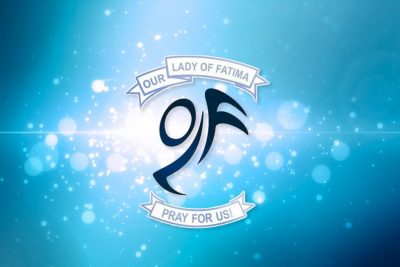 Catholic School CouncilAGENDANext Meeting – February 3, 2020 @ 6:30pmNovember 18, 2019      Our Lady of Fatima Library                            6:30 pmTOPICPRESENTERWelcome and PrayerTonia Sgro-Madrick & John BabosIntroductionsAllApproval of agenda and minutes from previous meetingTonia Sgro-MadrickX-Movement PresentationConor DullardCouncil of Chairs Meeting - HighlightsRey ReyesParish UpdatesClaudia IaniroPEACE Week InitiativesLeanne StoreyFundraising Updates Halloween Dance-a-thonPoinsettia SalesViviana VaranoPrincipal’s ReportViviana VaranoMath Activities – Building Numerical LiteracyVanessa GearSub-Committees Updates - Advent liturgy and tree lighting ceremony THURSDAY DECEMBER 5 @ 6:30PM IN OLF GYMLiturgy (Stable, student readers)Carol singingTree Lighting (Set up of tree)Family portraits with Edge Imaging Refreshment (Candy Canes, juice boxes, cookies)Tonia Sgro-MadrickAction Items RecapSecretary – Faye AguiarAdjournmentAll